Alles-in-1 jaarplanning regio Noord Schooljaar 2021-2022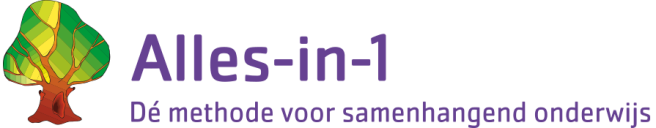 Let op: Alles-Apart week 11 tot en met week 15 is herhaling!WeeknrDatum Alles-in-1 Groep 4Alles-in-1 Groep 5-8Alles-Apart en 
Alles-in-1 Groep 5-8Bijzonderheden3423 aug1 Waar is het?Project 1 (naar keuze)Alles-Apart week 13530 augProject 1 (naar keuze)3606 sep3713 sep3820 sep3927 sep4004 oktAlles-Apart week 2Kinderboekenweek4111 oktAlles-Apart week 3Kinderboekenweek4218 oktherfstvakantie4325 okt2 Jij en ik!Project 2 (naar keuze)Alles-Apart week 44401 novAlles-Apart week 54508 novProject 2 (naar keuze)4615 nov4722 nov4829 novAlles-Apart week 6Sinterklaas4906 dec5013 dec5120 decAlles-Apart week 75227 deckerstvakantie103 jankerstvakantie210 jan3 Wanneer was dat?Project 3 (naar keuze)Project 3 ( naar keuze)317 janCITO M periode424 janCITO M periode531 janCITO M periode607 febCITO M periode714 feb821 febvoorjaarsvakantie928 feb4 Hoe werkt het?Project 4 (naar keuze)Alles-Apart week 81007 mrtAlles-Apart week 91114 mrtProject 4 (naar keuze)1221 mrt1328 mrt1404 apr1511 aprGoede vrijdag1618 aprAlles-Apart week 10Pasen1725 aprAlles-Apart week 11Koningsdag1803 meimeivakantie1909 mei5 Wat groeit en bloeitProject 5 (naar keuze)Project 5 (naar keuze)2016 mei2123 meiHemelvaartsdag2230 mei2306 junPinksteren2413 junAlles-Apart week 12CITO E periode2520 junAlles-Apart week 13CITO E periode2627 junAlles-Apart week 14CITO E periode2704 julAlles-Apart week 152811 jul